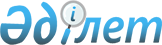 "Сәулет және қала құрылысы қызметі саласында мемлекеттік көрсетілетін қызмет регламенттерін бекіту туралы" Солтүстік Қазақстан облысы әкімдігінің 2014 жылғы 16 шілдедегі № 242 қаулысына өзгеріс енгізу туралы
					
			Күшін жойған
			
			
		
					Солтүстік Қазақстан облысы әкімдігінің 2015 жылғы 21 сәуірдегі № 130 қаулысы. Солтүстік Қазақстан облысының Әділет департаментінде 2015 жылғы 27 мамырда N 3258 болып тіркелді. Күші жойылды – Солтүстік Қазақстан облысы әкімдігінің 2015 жылғы 20 тамыздағы N 309 қаулысымен      Ескерту. Күші жойылды – Солтүстік Қазақстан облысы әкімдігінің 20.08.2015 N 309 қаулысымен (қол қойылған күнінен бастап қолданысқа енгізіледі).

       "Нормативтік құқықтық актілер туралы" Қазақстан Республикасының 1998 жылғы 24 наурыздағы Заңының 21-бабына сәйкес Солтүстік Қазақстан облысының әкімдігі ҚАУЛЫ ЕТЕДІ:

      1. "Сәулет және қала құрылысы қызметі саласында мемлекеттік көрсетілетін қызмет регламенттерін бекіту туралы" Солтүстік Қазақстан облысы әкімдігінің 2014 жылғы 16 шілдедегі № 242 қаулысына (Нормативтік құқықтық актілерді мемлекеттік тіркеу тізілімінде № 2922 болып тіркелді, 2014 жылғы 20 қыркүйекте "Солтүстік Қазақстан" газетінде жарияланды) мынадай өзгеріс енгізілсін:

      көрсетілген қаулымен бекітілген "Қазақстан Республикасының аумағында жылжымайтын мүлік объектілерінің мекенжайын анықтау бойынша анықтама беру" мемлекеттік көрсетілетін қызмет регламентінің 3-қосымшасы осы қаулының қосымшасына сәйкес жаңа редакцияда жазылсын.

      2. Осы қаулының орындалуын бақылау облыс әкімінің жетекшілік ететін орынбасарына жүктелсін.

      3 Осы қаулы алғашқы ресми жарияланған күнінен кейін күнтізбелік он күн өткен соң қолданысқа енгізіледі.

            Нысан

 (Республикалық маңызы бар қаланың/облыстық маңызы бар
қаланың/ауданның сәулет және қала құрылысы басқармасы/бөлімі)
Управление/отдел архитектуры и градостроительства города
республиканского значения/города областного значения/района) Жылжымайтын мүлік объектісінің мекенжайын
нақтылау туралы анықтама
Справка
об уточнении адреса объекта недвижимости
Мекенжай тіркелімі АЖ / ИС Адресный регистр
(жылжымайтын мүлiк нысаны / объект недвижимости) (Республикалық маңызы бар қаланың/облыстық маңызы бар қаланың/ауданның сәулет және қала құрылысы басқармасы/бөлімі) Управление/отдел архитектуры и градостроительства города республиканского значения/города областного значения/района) Жылжымайтын мүлік объектісіне мекенжайын беру туралы анықтама Справка о присвоении адреса объекту недвижимости Мекенжай тіркелімі АЖ / ИС Адресный регистр (жылжымайтын мүлiк нысаны / объект недвижимости) (Республикалық маңызы бар қаланың/облыстық маңызы бар қаланың/ауданның сәулет және қала құрылысы басқармасы/бөлімі) Управление/отдел архитектуры и градостроительства города республиканского значения/города областного значения/района) Жылжымайтын мүлік объектісінің мекенжайын жою туралы анықтама Справка Об упразднении адреса объекта недвижимости Мекенжай тіркелімі АЖ / ИС Адресный регистр (жылжымайтын мүлiк нысаны / объект недвижимости)
					© 2012. Қазақстан Республикасы Әділет министрлігінің «Қазақстан Республикасының Заңнама және құқықтық ақпарат институты» ШЖҚ РМК
				
      Солтүстік Қазақстан облысының
әкімі

Е.Сұлтанов
Солтүстік Қазақстан облысы әкімдігінің 2015 жылғы 21 сәуірдегі № 130 қаулысына қосымша"Қазақстан Республикасының аумағында жылжымайтын мүлік объектілерінің мекенжайын анықтау бойынша анықтама беру" мемлекеттік көрсетілетін қызмет регламентіне 3-қосымшаМұрағаттық мекенжай: Архивный адрес:

Қазақстан Республикасы, республикалық маңызы бар қала /облыс атауы, аудан атауы, ауылдық округінің атауы, елдімекен атауы, геоним атауы, мекенжай элементтері

Республика Казахстан, наименование города республиканского значения/области, наименование района, наименование сельского округа, наименование населенного пункта, наименование геонима, элементы адреса

Өзгертілді:

Изменен на:

Қазақстан Республикасы, республикалық маңызы бар қала /облыс атауы, аудан атауы, ауылдық округінің атауы, елдімекен атауы, геоним атауы, мекенжай элементтері

Республика Казахстан, наименование города республиканского значения/области, наименование района, наименование сельского округа, наименование населенного пункта, наименование геонима, элементы адреса

Мекенжай тiркеу коды: Регистрационный код адреса:

Объектінің сипаттамасы:

Описание объекта:

Объектініңсанаты:

Категория объекта:

Кадастрлық нөмiр: Кадастровый номер:

Өзгерісті тiркеу күнi:

Дата регистрации изменения:

Негіздеме құжат: Документ основание:

Берілген күні: Дата выдачи:

Тұрақты/ алдынала тiркеу мекенжайы:

Постоянный/предварительный адрес регистрации:

Қазақстан Республикасы, республикалық маңызы бар қала /облыс атауы, аудан атауы, ауылдық округінің атауы, елдімекен атауы, геоним атауы, мекенжай элементтері

 

Республика Казахстан, наименование города республиканского значения/области, наименование района, наименование сельского округа, наименование населенного пункта, наименование геонима, элементы адреса

Мекенжайды тiркеу коды: Регистрационный код адреса:

Объектінің сипаттамасы:

Описание объекта:

Объектінің санаты:

Категория объекта:

Кадастрлық нөмiр: Кадастровый номер:

Тiркеу күнi: 

Дата регистрации:

Негіздеме құжат: Документ основание:

Берілген күні: Дата выдачи:

Тұрақты/ алдынала тiркеу мекенжайы:

Постоянный/предварительный адрес регистрации:

Қазақстан Республикасы, республикалық маңызы бар қала /облыс атауы, аудан атауы, ауылдық округінің атауы, елдімекен атауы, геоним атауы, мекенжай элементтері

Республика Казахстан, наименование города республиканского значения/области, наименование района, наименование сельского округа, наименование населенного пункта, наименование геонима, элементы адреса

Мекенжайды тiркеу коды: Регистрационный код адреса:

Объектінің сипаттамасы:

Описание объекта:

Объектінің санаты:

Категория объекта:

Кадастрлық нөмiр: Кадастровый номер:

Жойылу күні: Дата упразднения:

Негіздеме құжат: Документ основание:

Берілген күні: Дата выдачи:

